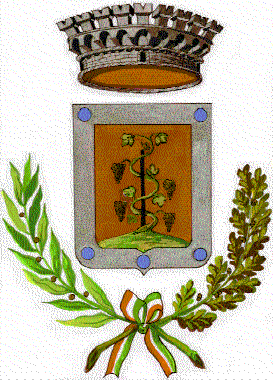 COMUNE DI ELINIProvincia di Nuoro_____________________________________________________________________________________Via Pompei 27 - 08040 ELINI - Tel: 078233069    Fax: 078233733E-mail: comunedielini@tiscali.it     PEC: protocollo@pec.elini.nu.itSpett.le Comune di EliniVia Pompei 2708040 ELINI (NU)OGGETTO: 	Bando pubblico per la concessione di contributi a fondo perduto per l’acquisto e/o la ristrutturazione di prime case con popolazione inferiore ai 3.000 abitanti ai sensi della L.R. n. 3, del 9 marzo 2022, art. 13, “Disposizioni in materia di contrasto allo spopolamento”._l_ sottoscritt_ _______________________________ nat_ a _______________________ il _____________, residente in ________________________ Via ____________________________________, n._____,  Prov. ______________ telefono/cell.  ___________________, e-mail ___________________________________CHIEDEDi essere ammess__ alla pubblica selezione per l’assegnazione di contributi a fondo perduto per l’acquisto e/o la ristrutturazione di immobili da destinarsi a prima casa (in favore di coloro che trasferiscono nel Comune di Elini la propria residenza)A tal fine, consapevole delle responsabilità penali che derivano da rilasciare dichiarazioni mendaci, ai sensi e per gli effetti degli art. 46 e 47 del DPR 445/2000DICHIARADi risiedere nel Comune di Elini dalla data ____________________________, ovvero che modificherà la propria residenza nel Comune di Elini entro 18 mesi dalla data di concessione del contributo e di risiedere attualmente nel Comune di ___________________;che intende avviare le procedure di (specificare se “acquisto”, “acquisto e ristrutturazione”, “ristrutturazione”) ____________________________________________________________, dell’immobile destinato ad abitazione principale individuato al foglio ________, mappale _______, particella _____, categoria catastale___________, ubicato in Elini, in via __________________________________, per un importo complessivo dell’investimento pari a €. _______________________________ (in lettere __________________________________________________) come risulta dallo schema seguente (tabella da non compilare nel caso di solo acquisto)Di avere, per l’anno 2022 un’ISEE (indicatore situazione economica equivalente, relativo all’anno 2021):< 10.000 € da 10.000 € a 20.000 €> 20.000 €Che l’immobile oggetto del Bando si trova in zona in zona:all’interno del centro matrice, in via __________________________ n. ________; 	A, del vigente P.R.G., in via _______________________ n. _________; 	B, del vigente P.R.G., in via _______________________ n. _________; 	C, del vigente P.R.G., in via _______________________ n. _________; __, del vigente P.R.G., in via _______________________ n. _________;Che alla data di presentazione della richiesta, di avere: un’età inferiore o uguale di 40 anni; un’età maggiore di 40 anni;Di aver ricevuto/non aver ricevuto (cancellare la parte che non interessa) per la medesima iniziativa altri contributi/finanziamenti relativi a _____________________________________________;Di impegnarsi a mantenere la residenza nel predetto immobile per un periodo di 5 anni decorrenti dalla concessione del beneficio, pena la restituzione delle somme corrisposte.Di accettare tutte le condizioni del bando. Allega alla presente:Fotocopia fronte e retro del documento di identità in corso di validità;Cartografia in scala opportuna (1:500) con evidenziata la localizzazione dell’immobile e la relazione descrittiva generale dell’intervento da realizzare a firma di un tecnico abilitato;Visura catastale dell’immobile/Certificato di accatastamento.Perizia redatta da tecnico abilitato/qualificato (esclusivamente per edifici inagibili)Lì, ________________								Firma________________________________N°Descrizione interventoImporto €1234Totale lavori 